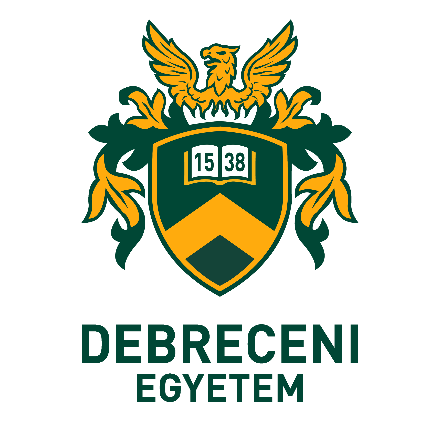 Az oktatói munka hallgatói véleményezésének szabályzataEz a szabályzat a DE Szervezeti és Működési Szabályzatának 23. számú mellékleteDebrecen, 2021. december 9.Az oktatói munka hallgatói véleményezésének szabályzataA Debreceni Egyetem Szenátusa a nemzeti felsőoktatásról szóló 2011. évi CCIV. törvény 12. § (3) bekezdés fb) alpontjában meghatározott felhatalmazás alapján a Hallgatói Önkormányzat (továbbiakban: HÖK) egyetértésével megalkotja az oktatói munka hallgatói véleményezési rendszeréről szóló Szabályzatot (a továbbiakban: Szabályzat).Az oktatói munka hallgatói véleményezésének célja elsősorban az, hogyhozzájáruljon a Debreceni Egyetemen (a továbbiakban: Egyetem) az oktatása színvonalának emeléséhez, az értelmiségi szakemberképzés hatékonyságának növeléséhez, információkat adjon az egyetemi, a kari, az önálló intézeti és az oktatásszervezeti egységvezetésnek az oktatás és az oktatók megítéléséhez, a jelzett hibák kiküszöböléséhez,növelje a hallgatók felelősségteljes véleménynyilvánításának lehetőségét és az egyetemi életben való részvételének igényességét, segítse a minőségi követelmények érvényesülését,az oktatók visszajelzést kapjanak a munkájuk fogadtatásáról, megítéléséről, ezáltal elősegítve a kiváló oktatómunka elismerését,támogassa a tantárgyi és tanterv fejlesztéseket.1. § A Szabályzat hatályaSzemélyi hatály(1) A Szabályzat hatálya kiterjedaz Egyetemen oktatási tevékenységet végző valamennyi személyre, függetlenül a foglalkoztatásra vagy munkavégzésre irányuló további jogviszony jellegétől (a továbbiakban: oktató);az Egyetemen felsőoktatási szakképzésben, alapképzésben, osztatlan képzésben, mesterképzésben és szakirányú továbbképzésben, valamint részismeret megszerzésére irányuló képzésben hallgatói jogviszonyban álló valamennyi személyre (a továbbiakban: hallgató);az oktatói munka hallgatói véleményezésének teljes folyamatában résztvevő valamennyi további személyre, függetlenül a foglalkoztatásra vagy munkavégzésre irányuló további jogviszony jellegétől.Tárgyi hatály(2) Jelen szabályzatot kell alkalmazni minden olyan kérdőíves adatgyűjtés során, amelynek célja oktatói munka hallgatói véleményezése (a továbbiakban: véleményezés).2. § A véleményezés elvei(1) A véleményezés lehetőségét minden hallgató számára biztosítani kell, ugyanakkor a hallgató nem kötelezhető a véleményezésre.(2) A hallgatói vélemények egyenértékűek.(3) A véleményezés során biztosítani kell a hallgatók anonimitását, vagyis azt, hogy a kitöltött kérdőív ne legyen összekapcsolható semmilyen, a hallgató azonosítását lehetővé tevő adattal.(4) Az értékelés csak a kurzusra, illetve az oktató munkájára vonatkozhat, vagyis nem terjedhet ki olyan témákra, mint az oktató világnézete, vallási meggyőződése, nemzeti, etnikai, faji hovatartozása, nemi identitása, személyisége, megjelenése, magánélete, közéleti aktivitása. A kizárt témákat taglaló szöveges értékelések érvénytelennek tekintendők.(5) A hallgatók számára biztosítani kell, hogy a kérdőíveket külső befolyástól mentesen, szabad akaratukból töltsék ki. Az oktatók nem helyezhetnek kilátásba semmilyen előnyt vagy hátrányt a kérdőívet kitöltő hallhatók számára.
3. § A véleményezésben érintett oktatók köre(1) Minden olyan oktató munkáját véleményezni kell legalább 4 évente – a (2) bekezdésben foglalt esetek kivételével –, aki az adott félév valamely megvalósult kurzusához hozzá van rendelve a tanulmányi rendszerben.(2) Nem kell véleményezni az oktató munkáját az alábbi kurzusok esetében:ha az oktató közreműködésének mértéke kevesebb, mint 20% (a tanulmányi rendszerban rögzített adat alapján)ha a kurzus típusa vizsgakurzus,ha szakmai gyakorlat vagy szakdolgozat kurzusáról van szó,Szakkollégium vagy TDK megnevezésű kurzus esetében,ha a kurzust a hallgató kreditátvitellel váltja ki.(3) Amennyiben egy kurzushoz több oktató van hozzárendelve, mindegyikükről külön kérdőívet kell kapnia a hallgatónak, figyelembe véve a (2) bekezdés a) pontját.4. § Az oktatói munka hallgatói véleményezésének általános szabályai(1) Az oktatói munka hallgatói véleményezése kari szinten zajlik. A véleményezéseket a karokon lehetőség szerint egy időben kell lebonyolítani. A véleményezés online kérdőív kitöltésével történik.(2) Az oktatói munka hallgatói véleményezésének megszervezését, végrehajtását, irányítását és ellenőrzését a kari vezetés a kari hallgatói önkormányzat bevonásával és egyetértésével végzi.(3) Az oktatói munka hallgatói véleményezésének egyetemi szintű felügyeletét és koordinálását a minőségbiztosítási rektori biztos látja el.5. § Az oktatói munka hallgatói véleményezésének részletszabályaira irányadó rendelkezések(1) Az oktatói munka hallgatói véleményezésének részletes szabályait a karok a helyi sajátosságaik figyelembevételével – e Szabályzattal nem ellentétes – kari szabályzatban jogosultak meghatározni, mely szabályzatok e Szabályzat mellékletét képezik.(2) A kar szabályzatában jogosult meghatározni, hogy az adott félévben mely oktatói kör munkáját és mikor kell véleményezni.(3) Amennyiben egy oktató több tantárgyat oktat, akkor azt a kurzust kell véleményezni, amelyet az oktató a legnagyobb létszám mellett tartja.(4) Az oktató munkájáról csak az adott félévben általa oktatott hallgatók mondhatnak véleményt.(5) Az oktató munkáját akkor lehet a hallgatók által véleményezettnek tekinteni, ha arról az általa oktatott hallgatók legalább 20 %-a véleményt mondott.6. § A kérdőív(1) Az oktató munkájáról a hallgatók – erre a célra összeállított – kérdőív kitöltésével mondják el véleményüket.(2) A hallgatóknak jogukban áll a kérdőív egy vagy több kérdésére nem válaszolni.(3) A kérdőív összeállításáért a kar vezetője felelős, melyet a kari HÖK bevonásával és egyetértésével készít el.A minta kérdőívet a DE Minőségbiztosítási Kézikönyvének melléklete tartalmazza, de a Karok maguk is kialakíthatják. A Karok eldönthetik, hogy a NEPTUN segítségével, vagy a minőségbiztosítási rektori biztos által koordinált EvaSys szoftver segítségével végzik. Munkájukat a DE minőségügyi referens segíti. (4) A kérdőívek kiosztásának és összegyűjtésének, valamint értékelésének rendjét, továbbá a vélemények megtárgyalásának szervezeti kereteit a kari vezetés dönti el.(5) A kari vezetés és a kari HÖK feladata gondoskodni arról, hogy a hallgatók a véleményezés lehetőségét és szabályait megismerjék.7. § A véleményezés kiértékelése, eredmények kezelése(1) A kérdőívek kiértékelését, illetve az eredmények jegyzőkönyvbe vételét a kari vezető az Egyetem adatvédelmi szabályzatának betartásával végzi. (2) A kérdőívekbe, illetve azok értékelését tartalmazó anyagba csak az egyetem, a kar vezetője, a kari HÖK elnöke és az adott oktató tanszékvezetője jogosultak betekinteni. Más személy számára történő betekintést a kar vezetője írásban engedélyezheti, a kari HÖK elnökének egyidejű írásbeli tájékoztatása mellett. (3) Az oktatók jogosultak a róluk készült, kiértékelt hallgatói véleményeket megismerni.(4) Az illetékes kari HÖK elnöke jogosult a vélemények alapján tett munkáltatói intézkedések megismerésére.8. § Szabálytalanság, panasz kezelése(1) A véleményezés lebonyolításával kapcsolatban történt szabálytalanságok esetén bármely oktató vagy hallgató a tudomására jutásától számított 15 napon belül panasszal élhet a kari vezetőjénél.(2) Az oktatói és hallgatói panaszokat írásban a kari vezetőnél kell benyújtani. A kari vezető a panasz alapján 15 napon belül vizsgálatot folytat le, majd a panaszban leírtakkal kapcsolatban döntést hoz. A kari vezető döntésében vagy elutasítja vagy a véleményezés eredményét megsemmisíti. A megsemmisített véleményezés esetén a panaszolt véleményezést érvénytelennek kell tekinteni és új véleményezést kell lefolytatni.(3) A kari vezető döntésével szemben az érintettek a döntés kézhezvételétől számított 8 napon belül a rektorhoz fellebbezhetnek, aki 30 napon belül dönt a kérdésben és a fellebbezést vagy elutasítja, vagy a véleményezést megsemmisíti.(4) A véleményezés során történt adatkezelési szabálytalansággal kapcsolatos eljárás tekintetében a Debreceni Egyetem Belső Adatvédelmi Szabályzata irányadó.9. § Vegyes és záró rendelkezések(1) Az oktatók munkájának értékeléséről készült eredmények hivatali titkot képeznek.(2) A kérdőívek eredményeit úgy kell kezelni és tárolni, hogy azzal az oktatók személyiségi jogai sérelmet ne szenvedjenek. Az iratokba betekintő személyt – aláírással elismert – titoktartási kötelezettség terheli az oktatók személyiségi jogát érintő adatokkal kapcsolatban. A kérdőíveket az Egyetem iratkezelési szabályzatában foglaltaknak megfelelően legalább 3 (három) évig meg kell őrizni.(3) A véleményezés személyiségi jogokat nem sértő, értéksorrendet vagy megjegyzéseket nem tartalmazó statisztikái a kari szabályzat szerint a kari tanácson, a karon közzétehetők.Debrecen, 2021. december 9.________________________________Prof. Dr. Szilvássy Zoltán rektor______________________________________Dr. Bács Zoltán kancellár